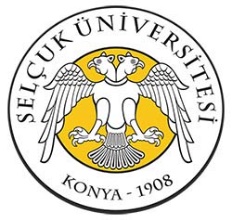 İŞ TALEP FORMUİŞ TALEP FORMUİŞ TALEP FORMUİŞ TALEP FORMUİŞ TALEP FORMUİŞ TALEP FORMUDoküman NoDoküman NoSÜ-KYS-BİDB-FRM-18SÜ-KYS-BİDB-FRM-18SÜ-KYS-BİDB-FRM-18SÜ-KYS-BİDB-FRM-18İŞ TALEP FORMUİŞ TALEP FORMUİŞ TALEP FORMUİŞ TALEP FORMUİŞ TALEP FORMUİŞ TALEP FORMUYayın TarihiYayın Tarihi01.02.201801.02.201801.02.201801.02.2018İŞ TALEP FORMUİŞ TALEP FORMUİŞ TALEP FORMUİŞ TALEP FORMUİŞ TALEP FORMUİŞ TALEP FORMURevizyon Tarihi/NoRevizyon Tarihi/No00000000İŞ TALEP FORMUİŞ TALEP FORMUİŞ TALEP FORMUİŞ TALEP FORMUİŞ TALEP FORMUİŞ TALEP FORMUSayfa NoSayfa No1-11-11-11-1Talep Eden Birim      Talep Eden Birim      Talep Eden Birim      :Talep Edilen Birim   Talep Edilen Birim   Talep Edilen Birim   :S.No Yapılacak Yaptırılacak İşin Tanımı Mahiyeti Yapılacak Yaptırılacak İşin Tanımı Mahiyeti Yapılacak Yaptırılacak İşin Tanımı Mahiyeti Yapılacak Yaptırılacak İşin Tanımı Mahiyeti Yapılacak Yaptırılacak İşin Tanımı Mahiyeti Yapılacak Yaptırılacak İşin Tanımı Mahiyeti Yapılacak Yaptırılacak İşin Tanımı Mahiyeti Yapılacak Yaptırılacak İşin Tanımı MahiyetiMiktarıMiktarıMiktarıMiktarıBirimi/Ölçeği1234567891011121314151617181920Talep - Personel:Talep - Personel:Talep - Personel:Talep - Personel:Talep - Personel:Talep - Personel:Talep - Personel:Talep - Personel:Ad-Soyad:Tarih:Tarih:İmza:İmza:İzin – Birim Sorumlusu:İzin – Birim Sorumlusu:Uygundur:Uygun Değildir:Uygun Değildir:Ad-Soyad:Tarih:Tarih:İmza:İmza:Gerekçesi (Varsa):Uygundur:Uygun Değildir:Uygun Değildir:Şube Müdürü:Tarih:Tarih:İmza:İmza:Gerekçesi (Varsa):Hazırlayan Kalite Yönetim TemsilcisiOnaylayan Daire BaşkanıSayfa No1/1Abdullah BAŞOĞULKaan Doğan ERDOĞANSayfa No1/1